SeminarioL'Assegno di ricollocazione: tra sperimentazione e messa a sistemaManfredonia, 20/11/2017 – ore 16 - 18LUC – Laboratorio Urbano Culturale – Peppino ImpastatoLungomare Sauro, 3716.00    Registrazione dei partecipanti16.15    Saluti     Capriati Matteo, Responsabile CPI di Manfredonia.16.30    L’ efficacia della governance nel mercato del lavoro    Costanzo Cascavilla, Sindaco di San Giovanni Rotondo.16.45    Assegno di ricollocazione: uno strumento di politica attiva    Fabozzi Massimiliano, Presidente Ordine dei Consulenti del Lavoro.17.00    L’efficacia del raccordo pubblico/privato nei servizi per il lavoro    Michele Paglia, Business Development Manager PAL Manpower.17.15    Testimonianze dirette di alcune aziende sulla efficacia dell’utilizzo dell’AdR17.30    Dibattito18.00    Conclusione dei lavoriModera l’evento la Dott.ssa Giulia Marzullo, Funzionario dell’ Amministrazione Provinciale di Foggia – Settore Politiche del Lavoro.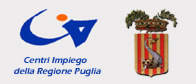 CPI MANFREDONIA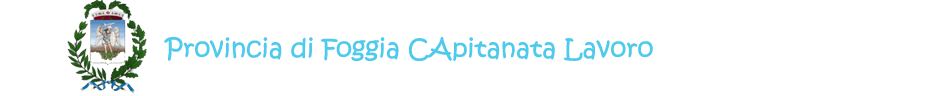 Provincia di Foggia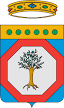 Regione Puglia 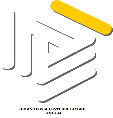 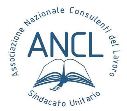 Ai Consulenti per il Lavoro, partecipanti all’evento, saranno riconosciuti n° 2 crediti formativi da parte dell’Ordine dei Consulenti del Lavoro dalla Provincia di Foggia.